Дата: 29 апреля Класс: 2 Тема урока: Мои каникулы Модульный контрольВ тетрадях записываем:Wednesday, the 29th of AprilTest 4V-11. Подбери соответствующий ответ.1.  It’s hot.                                           A) It’s windy.2. It’s cold.                                          B) Take off your jacket.3. What’s the weather like?                C) Put on your coat.2. Прочитай слова и найди значение.1. summer                  a) зима2. spring                     b) лето 3. autumn                   с) весна4. winter                     d) осень3. Напиши слово на английском.                                                 
1.____________                4._____________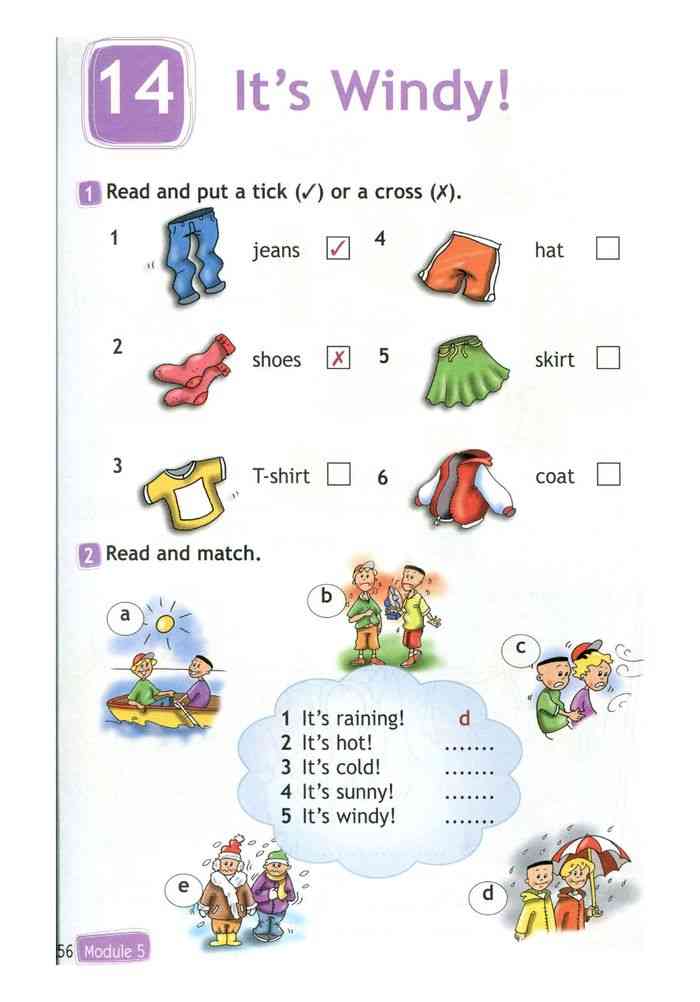 2.____________                5._____________3.____________                6._____________4. Напиши сокращенно.Образец: They are= They’re                  He is not= He isn’t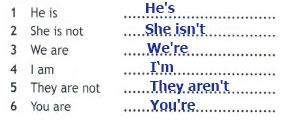 Test 4V-21. Подбери соответствующий ответ.1.  It’s hot.                                           A) Take off your jacket.2. What’s the weather like?                B) It’s windy.3. It’s cold.                                          C) Put on your coat.2. Прочитай слова и найди значение.1. autumn                a) зима2. winter                  b) лето 3. summer               с) весна4. spring                  d) осень3. Напиши слово на английском.                                                 
1.____________                4._____________2.____________                5._____________3.____________                6._____________4. Напиши сокращенно.Образец: They are= They’re                  He is not= He isn’t